Application Form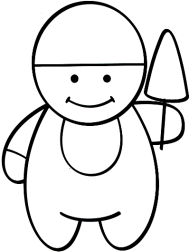  Full nameDate of  birth AddressTelephone number; e-mail Health excellent/ good/ badHobbies A job you  would like to have in summer DateSignature (подпись)